Relación de imágenes para el artículo “Jesús F. Contreras, escultor finisecular. Entre la patria chica, el nacionalismo y el cosmopolitismo”Propuesto para la revista Secuencia del Instituto MoraAutores: 	Luciano Ramírez Hurtado		Marco Antonio García RoblesAdscripción: Universidad Autónoma de AguascalientesImágenes 1 y 2. Pedro Ciro Contreras y el joven Jesús F. Contreras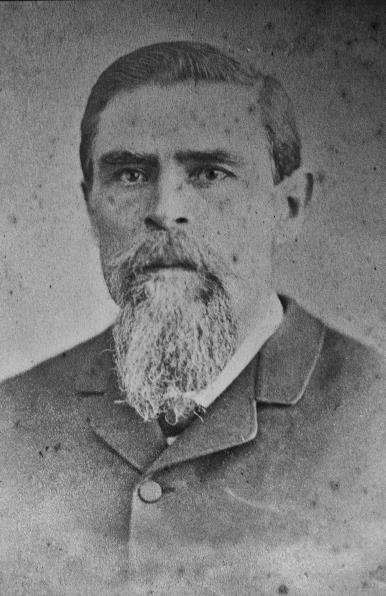 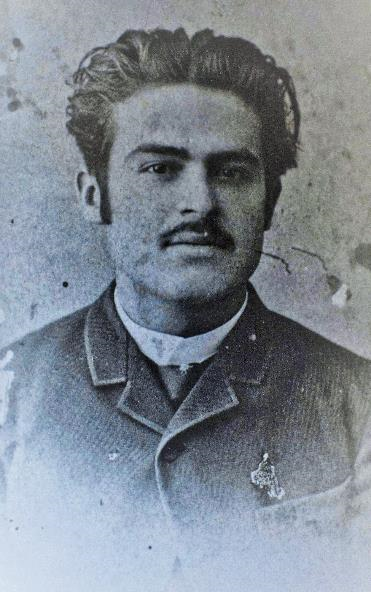 Fuente: Archivo Carlos Contreras de Oteyza. Álbum fotográfico de la familia ContrerasImagen 3. Jesús F. Contreras Chávez y Carmen Elizondo Sagredo el día de su boda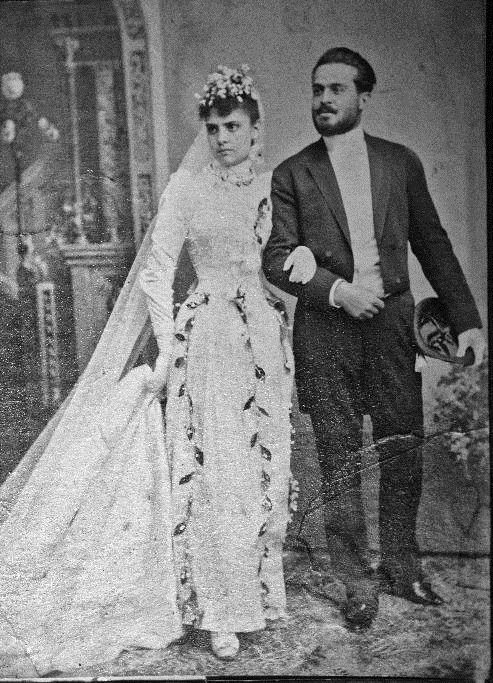 Fuente: Archivo Carlos Contreras de Oteyza. Álbum fotográfico de la familia Contreras.Imagen 4. Diploma a Jesús Contreras en la Exposición de Aguascalientes de 1891. 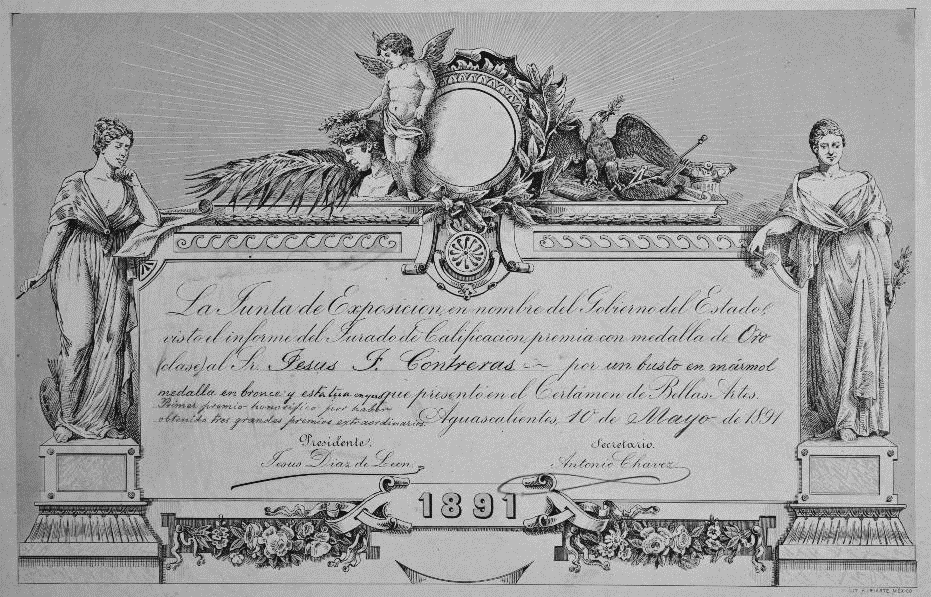 Fuente: Archivo Jesús F. Contreras, Universidad Autónoma de Aguascalientes. Sin clasificaciónImágenes 5 y 6. Esculturas ornamentales de Contreras y modelo en yeso del monumento a Zaragoza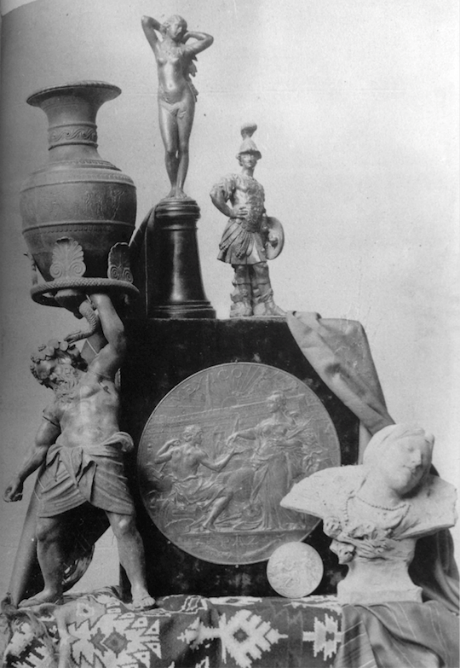 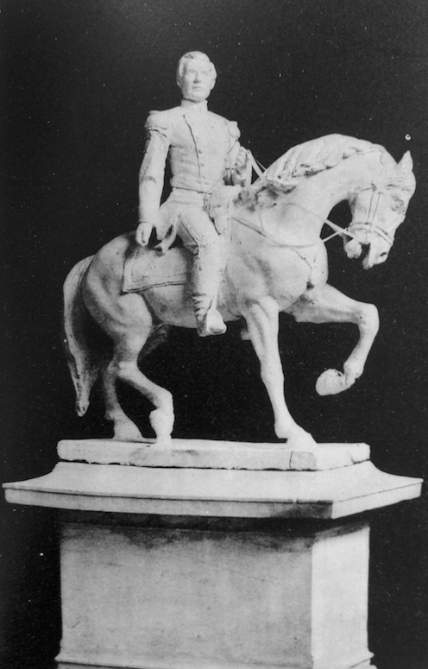 Fuente: Jesús Díaz de León (1891). La Exposición de Aguascalientes.Imágenes 7 y 8. Blas Elizondo Pérez y Josefa Sagredo García Rojas, suegros de Jesús F. Contreras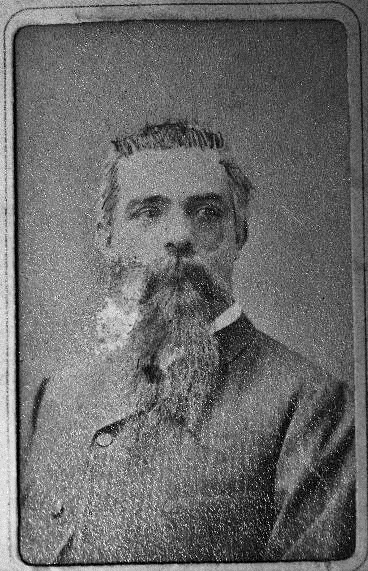 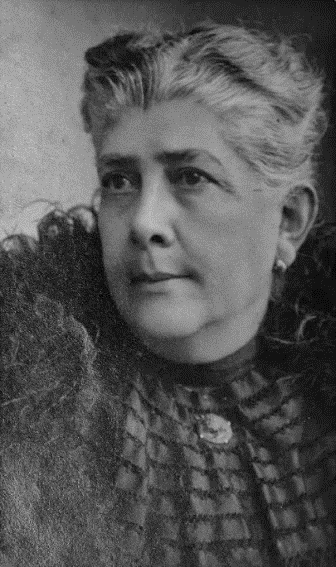 Fuente: Archivo Carlos Contreras de Oteyza. Álbum fotográfico de la familia Contreras.Imagen 9. Carlos Sagredo, gobernador de Aguascalientes 1899-1903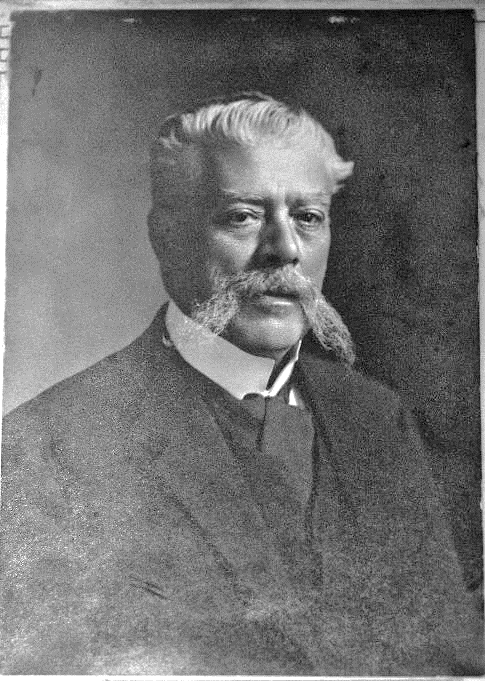 Fuente: Archivo Carlos Contreras de Oteyza. Álbum fotográfico de la familia Contreras.Imagen 10. Emilio Elizondo Sagredo, cuñado de Jesús F. Contreras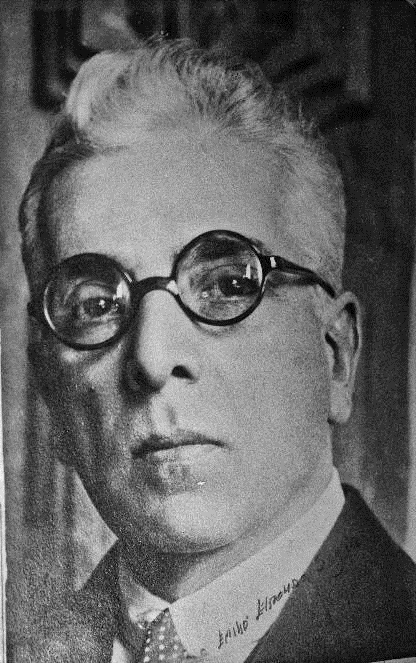 Fuente: Archivo Carlos Contreras de Oteyza. Álbum fotográfico de la familia Contreras.Imágenes 11 y 12: Máscara mortuoria de Jesús F. Contreras y vaciado en yeso de su mano izquierda.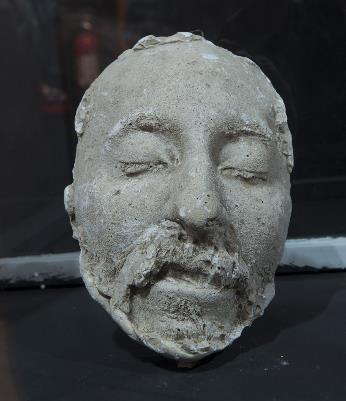 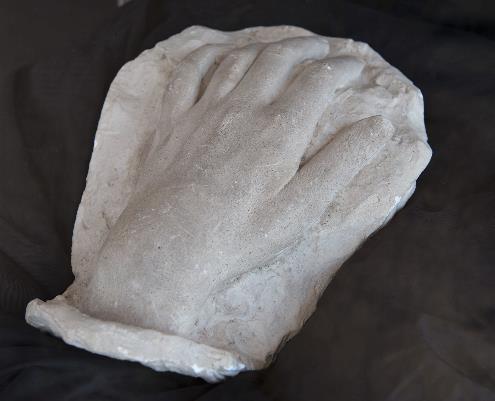 Fuente: Museo de Aguascalientes. Fotografías de Carlos Contreras de Oteyza.